LA FERTE SOUS JOUARRE – Association ConcordeMission catholique polonaise61 kms de Créteil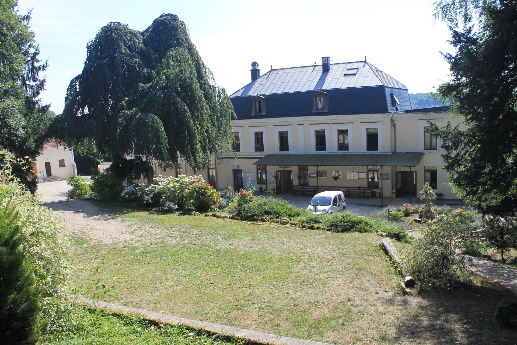 03/2018BonsoirOui, normalement nous accueillons les groupes de scouts, mais pas cette année parce-que notre parc est en travaux.Cordialements. FelicytaAdresse : 31 rue d’Hugny77260 LA FERTE SOUS JOUARREContact : pmk.laferte@free.fr01 60 22 03 76Site (en polonais !!!) : http://pmkjouarre.blogspot.fr/?m=1